MOYEN – AGE : LA VILLE AU MOYEN-AGE (4)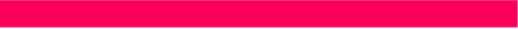 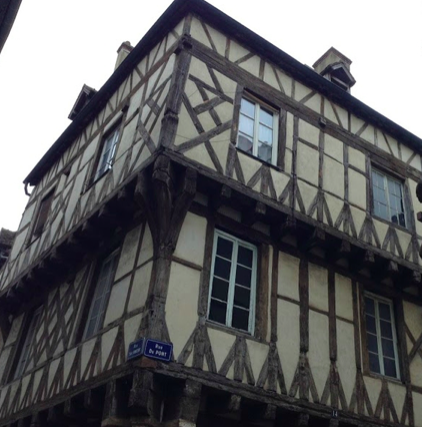 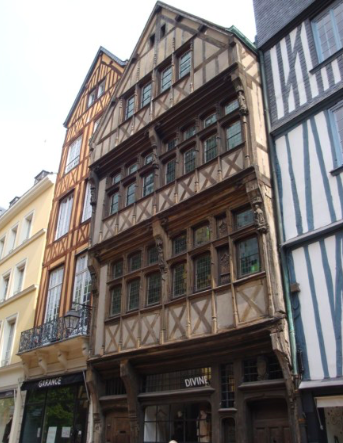 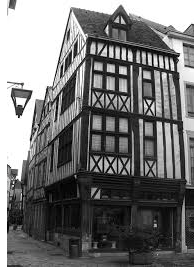 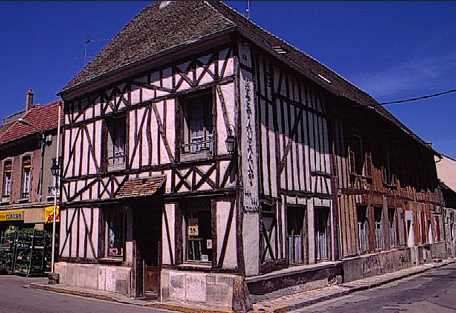 Maison à colombages à Houdan (Yvelines)Maison à colombages			            L’encorbellement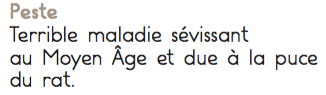 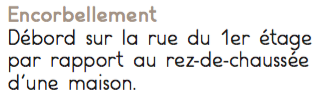 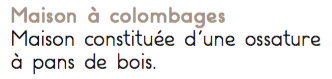 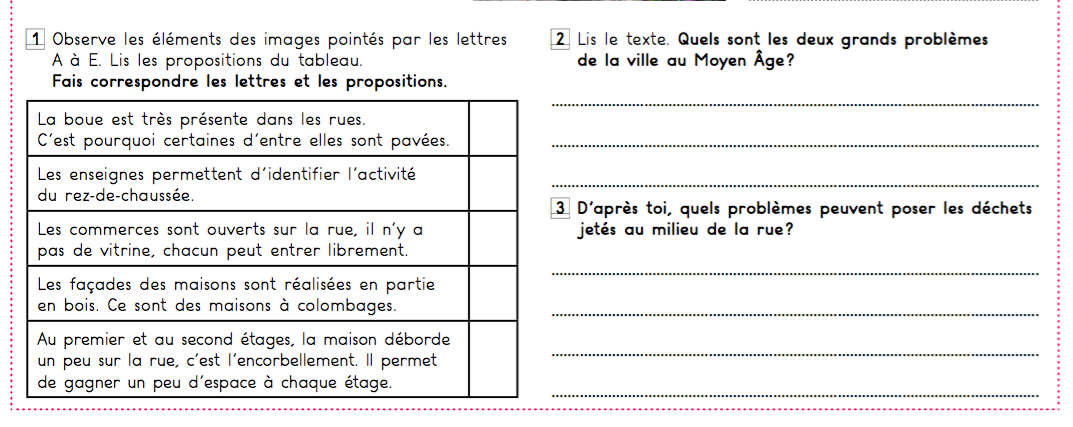 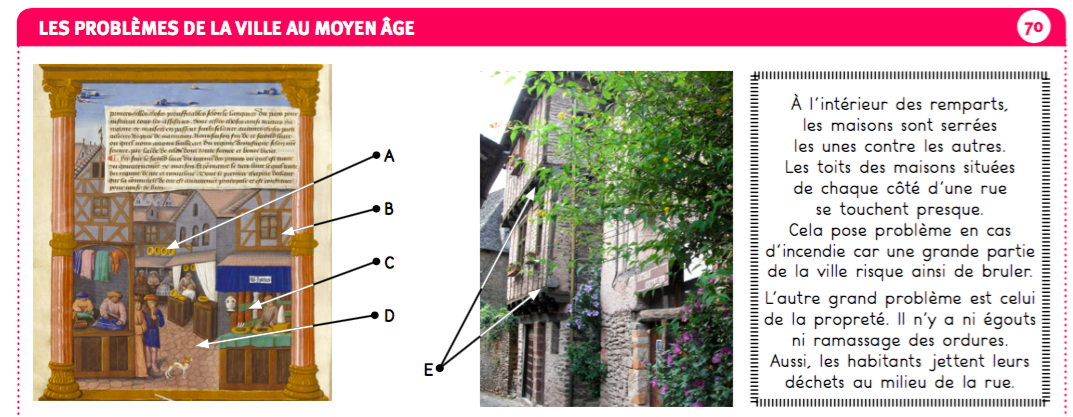 